Carta intestata Ente proponenteAl Ministero delle Politiche Agricole Alimentari,  Forestali e del turismoDipartimento delle politiche europee ed internazionali e dello sviluppo ruraleDirezione Generale dello Sviluppo RuraleUfficio DISR IV – Ricerca e SperimentazioneVia XX Settembre, 2000187 ROMAPRESENTA DOMANDAper ottenere la concessione di un contributo per la realizzazione del progetto Precisa che per tale progetto Allega alla presente  domanda:Copia del documento di riconoscimento in corso di validità del richiedente;Scheda progetto (Allegato 1) in originale con timbro dell’ente proponente, data e firma del coordinatore e Responsabile amministrativo;Altro__________________________________________________________________CD, DVD, unità USB  contenente:scheda  progetto (Allegato 1) in formato editabile;Inoltre, ai sensi e per gli effetti degli articoli 46 e 47 del DPR 28/12/ 2000 n. 445, consapevole che le dichiarazioni mendaci sono punite ai sensi degli artt. 483, 495, 496 del codice penale e delle leggi speciali in materiaDICHIARAche il progetto comunque  presentato è originale e non è stato oggetto di finanziamento da parte di altri Enti pubblici o privati;che gli importi e quantità indicati nella scheda progetto (Allegato 1) sono congrui sia rispetto alle effettive necessità del progetto sia rispetto ai prezzi medi di mercato;di prendere atto ed accettare le indicazioni contenute nei documenti allegati al decreto di selezione e che in caso di finanziamento di accettare fin da ora le modalità di rendicontazione di cui all’allegato 7 al decreto di concessione contributo; di essere a conoscenza che il contributo, qualora concesso, può essere revocato nei casi in cui vengono a mancare i requisiti del beneficiario e/o per negligenza, dolo o colpa grave del beneficiario stesso l’attività non sia stata realizzata ovvero abbia avuto oggetto, caratteristiche o finalità diverse da quelle illustrate nel progetto; di prendere atto delle indicazioni contenute nel “Manuale di utilizzo del logotipo” pubblicato sul sito del Mipaaft, concernente l’inserimento del marchio/logo sul materiale promozionale alle quali, in caso di utilizzo, dovrà attenersi;di aver incaricato quale coordinatore del progetto il:di aver incaricato quale  responsabile amministrativo del progetto il:di avere ricevuto, in allegato al presente modello di richiesta, l’informativa prevista all’art. 13 del Decreto Legislativo n. 196/2003 “Codice in materia di protezione dei dati personali” e di autorizzare il responsabile del trattamento dei dati forniti al trattamento degli stessiche il supporto digitale (CD, DVD, unità USB) è stato finalizzato e pertanto non riscrivibile.Infine il sottoscritto autorizza, sotto la propria responsabilità qualora il progetto sia valutato positivamente, il versamento della eventuale anticipazione del contributo concesso sul conto corrente bancario di seguito indicato:ENTE  BENEFICIARIO:  							BANCA: 							CITTA’/ FILIALE: 							COORDINATE BANCARIE (compilare tutti i campi senza lasciare spazi vuoti)Timbro, Luogo e dataFirma (per esteso e leggibile )INFORMATIVA per il trattamento dei dati personali1. PremessaAi sensi dell’art. 13 del D.Lgs. n. 196/2003 - “Codice in materia di protezione dei dati personali” (di seguito denominato “Codice”), il Ministero delle politiche agricole alimentari, forestali e del turismo, in qualità di “Titolare” del trattamento, è tenuto a fornirle informazioni in merito all’utilizzo dei suoi dati personali. Il trattamento dei suoi dati per lo svolgimento di funzioni istituzionali da parte del Ministero delle politiche agricole alimentari, forestali e del turismo, in quanto soggetto pubblico non economico, non necessita del suo consenso.2. Fonte dei dati personaliLa raccolta dei suoi dati personali viene effettuata registrando i dati da lei stesso forniti, in qualità di interessato, al momento della richiesta.3. Finalità del trattamentoI dati personali sono trattati per poter ottenere il contributo ministeriale.4. Modalità di trattamento dei datiIn relazione alle finalità descritte, il trattamento dei dati personali avviene mediante strumenti manuali, informatici e telematici con logiche strettamente correlate alle finalità sopra evidenziate e, comunque, in modo tale da garantire la sicurezza e la riservatezza dei dati stessi. 5. Facoltatività del conferimento dei datiIl conferimento dei dati è facoltativo, ma in mancanza di essi non sarà possibile adempiere alle finalità descritte al punto 3 (“Finalità del trattamento”). 6. Categorie di soggetti ai quali i dati possono essere comunicati o che possono venirne a conoscenza in qualità di Responsabili o IncaricatiI suoi dati personali potranno essere conosciuti esclusivamente dagli operatori dell’Ufficio competente della concessione del contributo afferente alla Direzione Generale dello Sviluppo Rurale del Ministero delle politiche agricole alimentari, forestali e del turismo quali incaricati del trattamento. Esclusivamente per le finalità previste al paragrafo 3 (Finalità del trattamento), possono venire a conoscenza dei dati personali società terze fornitrici di servizi per il Ministero delle politiche agricole alimentari, forestali e del turismo, previa designazione in qualità di Responsabili del trattamento e garantendo il medesimo livello di protezione.7. Diritti dell’InteressatoInfine, La informiamo che la normativa in materia di protezione dei dati personali conferisce agli interessati la possibilità di esercitare specifici diritti, in base a quanto indicato all’art. 7 del “Codice” che qui si riporta:1.  L’interessato ha diritto ad ottenere la conferma dell’esistenza o meno di dati personali che lo riguardano, anche se non ancora registrati,  e la loro comunicazione in forma intelligibile.2. L’interessato ha diritto ad ottenere l’indicazione:dell’origine dei dati personali;delle finalità e modalità del trattamento;della logica applicata in caso di trattamento effettuato con l’ausilio di strumenti elettronici;degli estremi identificativi del titolare, dei responsabili e del rappresentante designato ai sensi dell’art. 5, comma 2;dei soggetti o delle categorie di soggetti ai quali i dati personali possono essere comunicati o che possono venirne a conoscenza in qualità di rappresentante designato nel territorio dello Stato, di responsabili o incaricati.3. L’interessato ha diritto ad ottenere:l’aggiornamento, la rettifica ovvero, quando vi ha interesse, l’integrazione dei dati;la cancellazione, la trasformazione in forma anonima o il blocco dei dati trattati in violazione di legge, compresi quelli di cui non è necessaria la conservazione in relazione agli scopi per i quali i dati sono stati raccolti o successivamente trattati;l’attestazione che le operazioni di cui alle lettere a) e b) sono state portate a conoscenza, anche per quanto riguarda il loro contenuto, di coloro ai quali i dati sono stati comunicati o diffusi, eccettuato il caso in cui tale adempimento si rivela impossibile o comporta un impiego di mezzi manifestamente sproporzionato rispetto al diritto tutelato.4. L’interessato ha diritto di opporsi, in tutto o in parte:per motivi legittimi al trattamento dei dati personali che lo riguardano, ancorché pertinenti allo scopo della raccolta;al trattamento di dati personali che lo riguardano a fini di invio di materiale pubblicitario o di vendita diretta o per il compimento di ricerche di mercato o di comunicazione commerciale.8. Titolare e Responsabili del trattamentoIl Titolare del trattamento dei dati personali di cui alla presente informativa è il Dirigente dell’Ufficio competente della concessione del contributo afferente alla Direzione Generale dello Sviluppo Rurale del Ministero delle politiche agricole alimentari,  forestali e del turismo.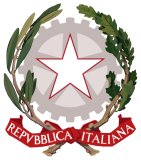 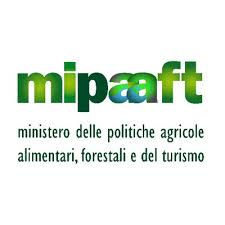 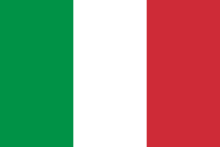 Indicazioni per il richiedentePUNTO INFORMATIVO: MINISTERO DELLE POLITICHE AGRICOLE ALIMENTARI, FORESTALI E DEL TURISMODipartimento delle politiche europee ed internazionali e dello sviluppo ruraleDirezione Generale dello sviluppo ruraleUfficio DISR IV - Ricerca e SperimentazioneTel. 0646655076- 77Via XX Settembre, 2000187 ROMACOME INVIARE LA DOMANDACONSEGNA VIA POSTA RACCOMANDATA A\R all’indirizzo:Ministero delle politiche agricole, alimentari e forestaliDipartimento delle politiche europee ed internazionali e dello sviluppo ruraleDirezione Generale dello Sviluppo RuraleUfficio DISR IV – Ricerca e SperimentazioneVia XX Settembre, 2000187 ROMAOggetto: Presentazione progetto.Il/La sottoscritto/a  Codice fiscaleDoc. di identità TipoNumeroNumeroRilasciato daIn dataIn datanella sua qualità di  in rappresentanza dicon sede a  Prov.Cap.ViaTelefonoE-mailP.E.C.Codice fiscalePartita IVA(Titolo del progetto)(Acronimo)È stato chiesto il contributo ad altri enti pubblici/privatiNon è stato chiesto il contributo ad altri enti pubblici/privatiProf./Dott. (Cognome, nome)Codice fiscaleProf./Dott. (Cognome, nome)Codice fiscaleCodice Nazionale(2 lettere)Codice Nazionale(2 lettere)Check(2 cifre)Check(2 cifre)CIN(1 lett.)A.B.I.(5 cifre)A.B.I.(5 cifre)A.B.I.(5 cifre)A.B.I.(5 cifre)A.B.I.(5 cifre)C.A.B.(5 cifre)C.A.B.(5 cifre)C.A.B.(5 cifre)C.A.B.(5 cifre)C.A.B.(5 cifre)N. Conto(12 caratteri)N. Conto(12 caratteri)N. Conto(12 caratteri)N. Conto(12 caratteri)N. Conto(12 caratteri)N. Conto(12 caratteri)N. Conto(12 caratteri)N. Conto(12 caratteri)N. Conto(12 caratteri)N. Conto(12 caratteri)N. Conto(12 caratteri)N. Conto(12 caratteri)